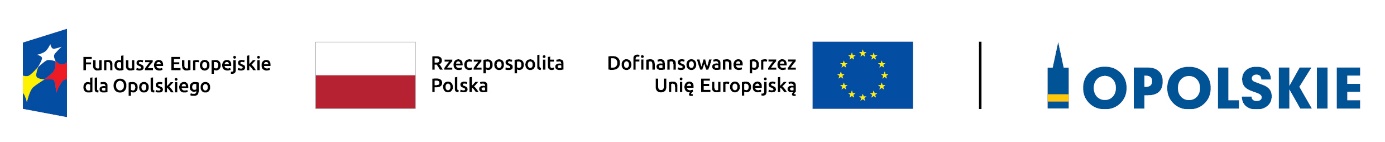 Załącznik do Uchwały Nr 75 KM FEO 2021-2027z dnia 26 października 2023 r.KRYTERIA MERYTORYCZNE SZCZEGÓŁOWE DLA DZIAŁANIA 6.4 WSPIERANIE INTEGRACJI SPOŁECZNO-GOSPODARCZEJ OBYWATELI PAŃSTW TRZECICH, W TYM MIGRANTÓW Zakres: Europejski Fundusz Społeczny PlusOPOLE, październik 2023 r.Oś priorytetowaOś priorytetowa6 Fundusze Europejskie wspierające włączenie społeczne w opolskim6 Fundusze Europejskie wspierające włączenie społeczne w opolskimDziałanieDziałanie6.4 Wspieranie integracji społeczno – gospodarczej obywateli państw trzecich, w tym migrantów6.4 Wspieranie integracji społeczno – gospodarczej obywateli państw trzecich, w tym migrantówKryteria merytoryczne szczegółowe bezwzględne  (TAK/NIE)Kryteria merytoryczne szczegółowe bezwzględne  (TAK/NIE)Kryteria merytoryczne szczegółowe bezwzględne  (TAK/NIE)Kryteria merytoryczne szczegółowe bezwzględne  (TAK/NIE)Lp.Nazwa kryteriumDefinicjaOpis znaczenia kryterium12341.Projekt preferuje udział obywateli państw trzecich, którzy zostali objęci ochroną czasową. Projekt preferuje udział obywateli państw trzecich, którzy zostali objęci ochroną czasową i przebywają na terenie województwa opolskiego.Kryterium jest weryfikowane na podstawie zapisów wniosku o dofinansowanie i/lub wyjaśnień udzielonych przez Wnioskodawcę i/lub informacji dotyczących projektu pozyskanych w inny sposób.Kryterium bezwzględne (0/1)2.Zachowanie trwałości projektuw odniesieniu do wydatkówponoszonych jako cross – financing.Cross – financing w rozumieniu punktu 6 podrozdziału 2.4 Wytycznych dotyczących kwalifikowalności wydatków na lata 2021-2027. Zgodnie z art. 65 rozporządzenia ogólnego, trwałość projektu musi być zachowana przez okres 5 lat (3 lat w przypadku MŚP – w odniesieniu do projektów, z którymi związany jest wymóg utrzymania inwestycji lub miejsc pracy) od daty płatności końcowej na rzecz beneficjenta. W przypadku, gdy przepisy regulujące udzielanie pomocy publicznej wprowadzają inne wymogi w tym zakresie, wówczas stosuje się okres ustalony zgodnie z tymi przepisami.W przypadku projektów EFS+ zachowanie trwałości projektu obowiązuje wyłącznie w odniesieniu do wydatków ponoszonych jako cross-financing lub w sytuacji, gdy projekt podlega obowiązkowi utrzymania inwestycji zgodnie z obowiązującymi zasadami pomocy publicznej. W sytuacji, gdy w okresie trwałości uczestnicy projektu nie będą wymagać już wsparcia (np. w związku z powrotem do swojego kraju), dopuszcza się zachowanie trwałości projektu w odniesieniu do wydatków ponoszonych jako cross – financing na rzecz osób zagrożonych ubóstwem lub wykluczeniem społecznym w rozumieniu Wytycznych dotyczących realizacji projektów z udziałem środków Europejskiego Funduszu Społecznego Plus w regionalnych programach na lata 2021–2027, w zakresie w jakim stosuje się zasady interwencji EFS+ w obszarze włączenia Społecznego.Kryterium jest weryfikowane na podstawie zapisów wniosku o dofinansowanie i/lub wyjaśnień udzielonych przez Wnioskodawcę i/lub informacji dotyczących projektu pozyskanych w inny sposób. Kryterium bezwzględne (0/1)3.Projekt realizowany w partnerstwie 
z JST z terenu województwa opolskiego.Na etapie złożenia wniosku o dofinansowanie Wnioskodawca zobligowany jest spełniać wymogi utworzenia partnerstwa wskazane w art. 39 ustawy o zasadach realizacji zadań finansowanych ze środków europejskich w perspektywie finansowej 2021–2027. Kryterium jest weryfikowane na podstawie zapisów wniosku o dofinansowanie i/lub wyjaśnień udzielonych przez Wnioskodawcę i/lub informacji dotyczących projektu pozyskanych w inny sposób. Kryterium bezwzględne (0/1)4.Indywidualizacja wsparcia uczestników projektu.Wnioskodawca na poziomie zapisów wniosku deklaruje, że wsparcie zaplanowane do realizacji w projekcie wynika z indywidualnej analizy potrzeb uczestników projektów i będzie miało formę indywidualnej ścieżki integracji.Indywidualna ścieżka integracji powinna być zróżnicowana pod względem kategorii osób, do których jest kierowane, przy uwzględnieniu takich elementów jak np.  sytuacja bytowa, znajomość języka polskiego, rodzaj wykonywanej lub poszukiwanej pracy, różnice kulturowe, płeć, wiek, status migracyjny, itp.Kryterium jest weryfikowane na podstawie zapisów wniosku o dofinansowanie i/lub wyjaśnień udzielonych przez Wnioskodawcę i/lub informacji dotyczących projektu pozyskanych w inny sposób.  Kryterium bezwzględne (0/1)5.Działania realizowane w projekcie uwzględniają uwarunkowania związane z imigracją cudzoziemców do województwa opolskiego.Wnioskodawca na poziomie zapisów wniosku deklaruje, że oferowane wsparcie będzie planowane z uwzględnieniem analizy dotyczącej uwarunkowań związanych z imigracją cudzoziemców do województwa opolskiego zawartej w dokumencie pn. Specyfika migracji do województwa opolskiego opracowanym na potrzeby programu regionalnego pn. Fundusze Europejskie dla Opolskiego 2021-2027. Kryterium jest weryfikowane na podstawie zapisów wniosku o dofinansowanie i/lub wyjaśnień udzielonych przez Wnioskodawcę i/lub informacji dotyczących projektu pozyskanych w inny sposób.  Kryterium bezwzględne (0/1)6.Dopuszczalny poziom cross-financingu nie przekracza 80 % całkowitej wartości projektu.Kwota przeznaczona w ramach cross-financingu nie przekracza 80 % całkowitej wartości projektu.Dopuszczalny poziom cross-financingu na ww. poziomie został określony w związku z realizacją przez Wnioskodawcę typu przedsięwzięcia nr 7 zawartego w SZOP FEO 2021-2027, w tym szczególnie w zakresie mieszkalnictwa wspomaganego oraz  inwestycji w miejsca pobytu dziennego.„7. Wsparcie infrastruktury społecznej, w tym:.a)	inwestycje w mieszkania chronione/wspomaganeb)	inwestycje w mieszkania komunalne oraz lokale w ramach najmu socjalnego, w tym oferowane przez społeczne agencje najmuc)	inwestycje w miejsca pobytu dziennego, zwłaszcza dla dzieci i inną infrastrukturę niezbędną dla integracji obywateli państw trzecich, w tym w tym osób uciekających przed agresją zbrojną z Ukrainy.”W projekcie istotne będą działania rozwijające infrastrukturę społeczną w gminach, umożliwiające m. in. wsparcie jednostek samorządu terytorialnego. w zakresie przygotowania mieszkań dla przedstawicieli branż kluczowych i deficytowych, np. lekarzy z Ukrainy oraz osób z niepełnosprawnościami. Planuje się też uruchomienie lokalnych, dziennych miejsc integracji, służących spotkaniom dzieci i młodzieży z Polski i Ukrainy (np. świetlice integracyjne). Wskazane działania, wzmacniające proces integracji Ukraińców z mieszkańcami regionu, umożliwią lepsze zrozumienie i postrzeganie Ukraińców, sprzyjając ich osiedleniu się na stałe na terenie woj. opolskiego.Kryterium jest weryfikowane na podstawie zapisów wniosku o dofinansowanie i/lub wyjaśnień udzielonych przez Wnioskodawcę i/lub informacji dotyczących projektu pozyskanych w inny sposób.Kryterium bezwzględne (0/1)